Boys Uniform order form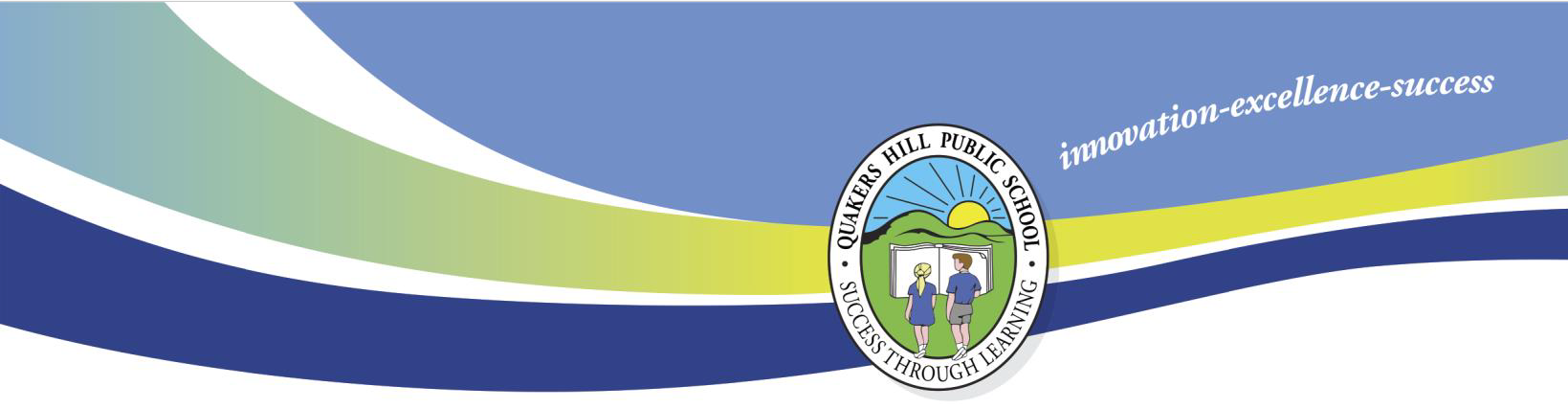 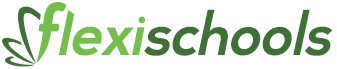 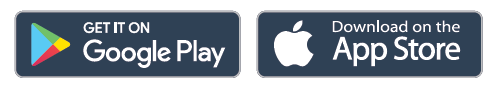        Student’s Name: ________________________________________  Class: ______      See School Website for Uniform Size Chart -       Contact details:                      Parent’s name:_____________________________________________  Phone number: ___________________     Email address:______________________________________________ Order Date: ______________________The Clothing Pool is run by parent volunteers. Payment is by Cash or Eftpos (EFTPOS only available at the uniform shop)   Order collection, please indicate your preference:    Uniform Shop or Class _______       Girls Uniform order form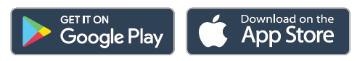        Student’s Name: ________________________________________  Class: ______ Contact details:                         	     Parent’s name:_____________________________________________  Phone number: ___________________     Email address:______________________________________________ Order Date: ______________________The Clothing Pool is run by parent volunteers. Payment is by Cash or Eftpos (EFTPOS only available at the uniform shop)   Order collection, please indicate your preference:    Uniform Shop or Class _______Our school has now introduced a great new online ordering system for Uniforms, using Flexischools. Flexischools allows you to place all your school orders online in a matter of seconds, at any time of the day.Download the Flexischools AppNote: for iPhone and iPad please select ‘Allow’ notifications.Add your School and GroupClick on the search icon, enter your school name, select your school and year group, or groups relevant to you. Login/Register
Click the ‘Order now’ button located in the bottom right-hand corner of the app, this will open a login screen.Already a Flexischools user - Enter your details and login. To save your login details select ‘remember me’.New Flexischools user - Click ‘Register’, enter your email address and follow the instructions in the email to set up your account. 
Once your account is set up, add new student; search for our school, enter student details and select their class.
Once registered, you can start placing orders immediately. If you have any questions, please contact the Flexischools Customer Service Team on 1300 361 769, or you can contact them via their website.If you are a new enrolment to the school, please choose NEW STUDENT when you are prompted to choose a class.

The Flexischools system is now available and ready to use, so we look forward to seeing your next order online.If you have any questions about the online services we are introducing, please ask the school office for more information.ItemCostSize(Circle)QtyTotalBoys Summer Uniform (Mon – Thur)Polo Shirt Short Sleeve – Blue$234   6   8  10  12  14   16$Grey Shorts$204   6   8  10  12  14   16$Boys Winter Uniform (Mon - Thur)(Winter Term 2 and 3 only)(Winter Term 2 and 3 only)Polo Long Sleeve - Blue$304   6   8  10  12  14   16$Grey Long Pants$274   6   8  10  12  14   16$Microfibre Jacket (Monday - Friday)$454   6   8  10  12  14   16$Fleece Bomber Jacket (Monday – Friday)$344   6   8  10  12  14   16$Boys Sports Uniform (Fri)Polo Shirt Short Sleeve – Gold$234   6   8  10  12  14   16$Blue Sports Shorts$244   6   8  10  12  14   16$School Representative Shirt$284   6   8  10  12  14   16$Microfibre Sports Trackpants (Winter)$274   6   8  10  12  14   16$Other ItemsHat – Legionnaire$12One size fits all$Hat – Bucket$14S   M   L$Stage 3 Cap$22One size fits all$Beanie$14One size fits all$Excursion/Library Bag$12$School Backpack$40$GRAND TOTAL$ItemCostSize(Circle)QtyTotalGirls Summer Uniform (Mon – Thur)Summer Dress$414   6   8  10  12  14 16$Polo Shirt Short Sleeve – Blue$234   6   8  10  12  14 16$Culottes (Summer and Winter)$364   6   8  10  12  14 16$Girls Winter Uniform (Mon - Thur)(Winter Term 2 and 3 only)(Winter Term 2 and 3 only)Polo Long Sleeve - Blue$304   6   8  10  12  14 16$Blue Long Pants$274   6   8  10  12  14 16$Tunic Bundle (includes skivvy & stockings)$774   6   8  10  12  14 16$Additional Winter Tunic$544 8 10 12 16 18 20 22 24Additional Royal Blue Skivvy$174   6   8  10  12  14 16$Additional Navy Stockings$104-6  7-10  11-14  14+$Microfibre Jacket (Monday - Friday)$454   6   8  10  12  14 16$Fleece Bomber Jacket (Monday – Friday)$344   6   8  10  12  14 16$Girls Sports Uniform (Fri)Polo Shirt Short Sleeve – Gold$234   6   8  10  12  14 16$Blue Sports Shorts$244   6   8  10  12  14 16$School Representative Shirt$284   6   8  10  12  14 16$Microfibre Sports Trackpants (Winter)$274   6   8  10  12  14 16$Other ItemsHat – Legionnaire$12One size fits all$Hat – Bucket$14S   M   L$Stage 3 Cap$22One size fits all$Beanie$14One size fits all$Excursion/Library Bag$12$School Backpack$40$GRAND TOTAL$